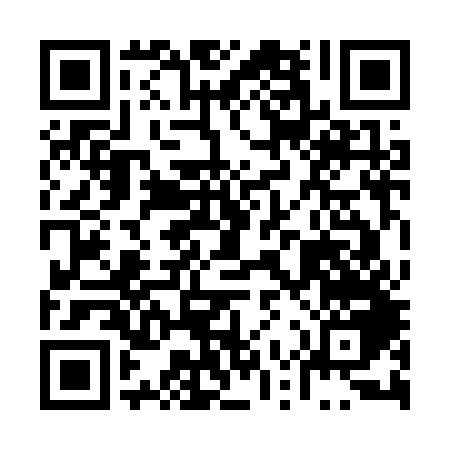 Prayer times for North Gainesville, New York, USAMon 1 Jul 2024 - Wed 31 Jul 2024High Latitude Method: Angle Based RulePrayer Calculation Method: Islamic Society of North AmericaAsar Calculation Method: ShafiPrayer times provided by https://www.salahtimes.comDateDayFajrSunriseDhuhrAsrMaghribIsha1Mon3:535:391:175:218:5410:402Tue3:545:391:175:218:5410:393Wed3:555:401:175:218:5410:394Thu3:565:401:175:218:5410:385Fri3:575:411:175:218:5310:386Sat3:585:421:175:218:5310:377Sun3:595:421:185:218:5310:368Mon4:005:431:185:218:5210:359Tue4:015:441:185:218:5210:3510Wed4:025:451:185:218:5110:3411Thu4:035:451:185:218:5110:3312Fri4:045:461:185:218:5010:3213Sat4:055:471:185:218:5010:3114Sun4:075:481:195:218:4910:3015Mon4:085:491:195:218:4810:2916Tue4:095:491:195:218:4810:2817Wed4:105:501:195:208:4710:2718Thu4:125:511:195:208:4610:2519Fri4:135:521:195:208:4510:2420Sat4:145:531:195:208:4410:2321Sun4:165:541:195:208:4410:2222Mon4:175:551:195:198:4310:2023Tue4:195:561:195:198:4210:1924Wed4:205:571:195:198:4110:1725Thu4:215:581:195:198:4010:1626Fri4:235:591:195:188:3910:1527Sat4:246:001:195:188:3810:1328Sun4:266:011:195:188:3710:1229Mon4:276:021:195:178:3610:1030Tue4:296:031:195:178:3510:0831Wed4:306:041:195:178:3310:07